  Verksamhetsår 2017-2018       Månadsbrev 5 och 6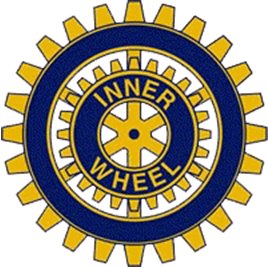 Jönköping-Huskvarna IWC				President Kristina Andersson					Sekreterare Anita LöfVälkommen till månadsmöten!ÅRETS MOTTO: LEAVE A LASTING LEGACY KALLELSE 1:		Måndag den 11 december 2017PROGRAM:		Julfest med Jönköping IWC som våra gäster.		Leif och Henrik Ockander underhåller med julmusik.		Lena Nordling Jonzon läser Julevangeliet.		Lotteri - Vår klubb svarar för vinster så vi ber Dig att ta med ett julpaket.TID och PLATS:	Kl. 18.00 på Stadsparksstugan.KOSTNAD:		325 kr för glögg, julbord, lättöl/vatten, kaffe och pepparkaka.ANMÄLAN:		Senast torsdag den 7 december till Eva Stener tel. 0708-729497, 		eller till Ann-Marie Gullberg tel. 13 74 29		Gäster är varmt välkomna!KALLELSE 2:		Onsdag den 10 januari 2018,  IW-dagenPROGRAM:		Ingrid Zetterqvist berättar om sina föräldrars och sitt liv					 		TID och PLATS:	Kl. 15.00 på Gamla Rådhuset, vån. 2KOSTNAD:  		100 kr för kaffe med gott och rikligt doppANMÄLAN:		Senast torsdag den 4 januari till Ann-Marie Gullberg tel. 13 74 29		eller till Eva Stener, tel. 0708-729497.		Gäster är varmt välkomna!KLUBBMEDDELANDE:	Birgitta Hansen tackar för uppvaktning på födelsedagen.  	Styrelsen planerar för resa till Kiel den 21-23 april för klubbmöte med medlemmar i vänortsklubben Stade IWC. Detaljprogram och kostnad presenteras på IW-dagen.	Ny medlem – Anne-Sofie Lundström hälsas hjärtligt välkommen. Beställning av namnskylt med nål gör du hos klubbmästarna. Kostar 60 kr.KOMMANDEPROGRAM:		22 januari – Sture Käll berättar om ”Binas sociala samvaro”		26 februari – Valmöte. Julie Karlsson berättar om ”Ett levande konstverk”.  ANDRA KLUBBAR	Jönköping IWC 11 december Julfest	PROGRAM		Jönköping-Bankeryd IWC 6 december JulfestSTYRELSEN		Sammanträder måndag den 8 januari kl 18.00 hos Ann-Marie Gullberg.Med IW-hälsningAnita LöfSekr. Bil. Referat från månadsmöten, se omstående sida.